ZÁPIS DO SEŠITŮ Z LITERATURY(napiš do sešitů to podtržené)ALEXANDR SERGEJEVIČ PUŠKIN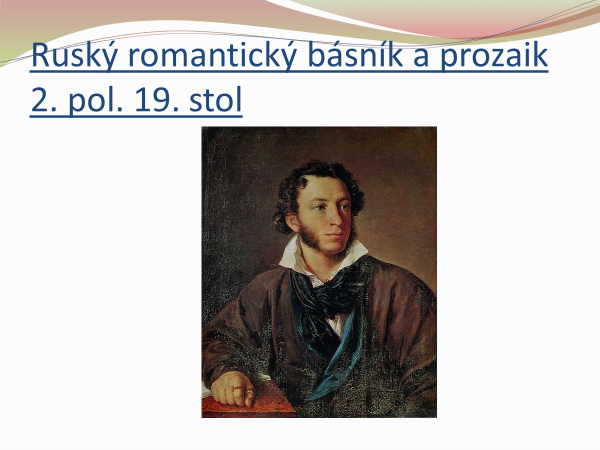 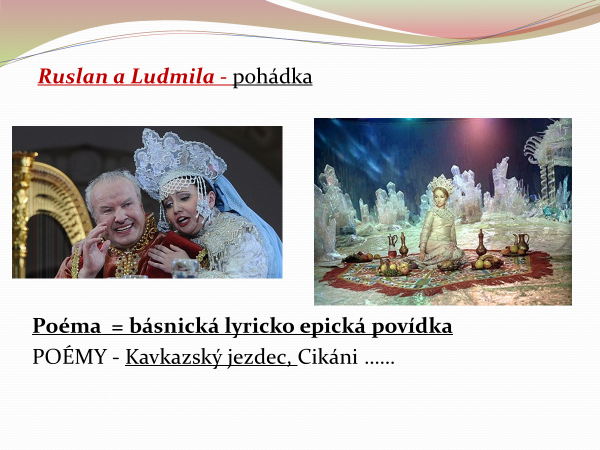 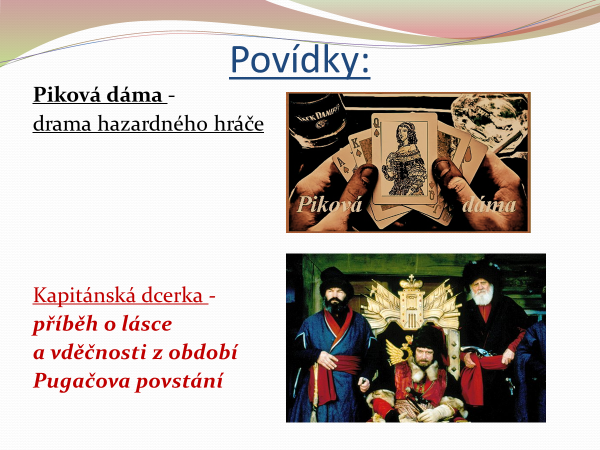 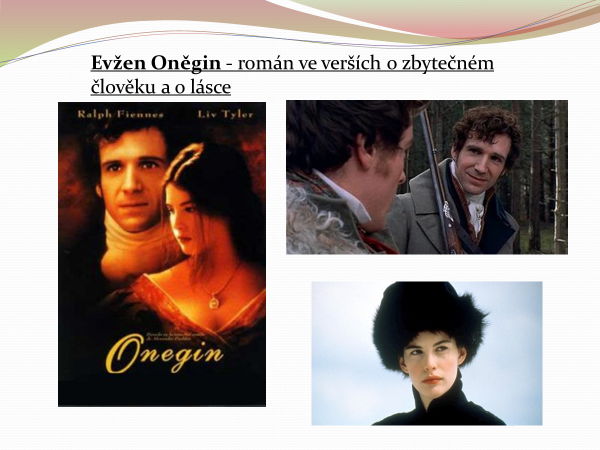 LEV NIKOLAJEVIČ TOLSTOJRuský spisovatel 19. stol.Dílo: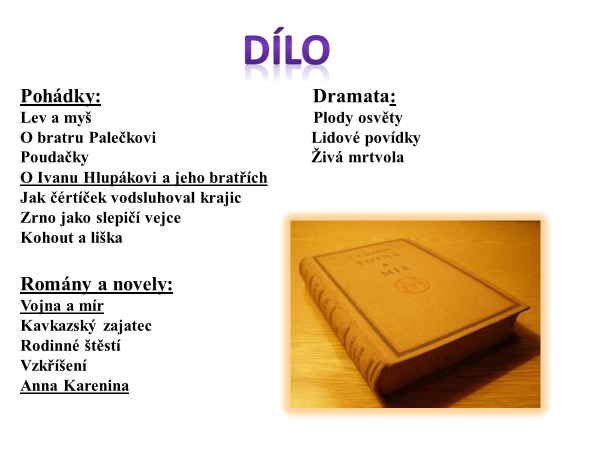 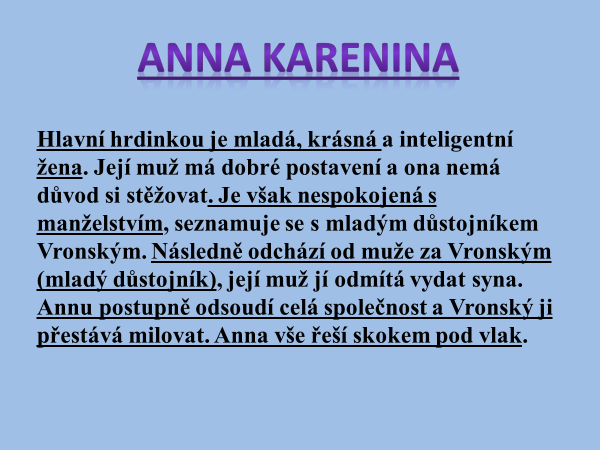 